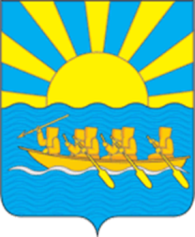 МУНИЦИПАЛЬНОЕ БЮДЖЕТНОЕ ОБЩЕОБРАЗОВАТЕЛЬНОЕ УЧРЕЖДЕНИЕ«СРЕДНЯЯ ОБЩЕОБРАЗОВАТЕЛЬНАЯ ШКОЛА СЕЛА ЛОРИНО»689315, Россия, Чукотский автономный округ, с. Лорино, ул. Челюскинцев 14,тел.: (427)36-93- 3-34, факс 3-18, E-mail: schoollorino@mail.ruМониторинг социальных сетей обучающихся МБОУ «СОШ села Лорино»Мониторинг социальных сетей в МБОУ «СОШ села Лорино» осуществляется на основании Федерального закона от 27 июля 2006 года № 149-ФЗ «Об информации, информационных технологиях и о защите информации», Федерального закона от 29 декабря 2010 года № 436-ФЗ «О защите детей от информации, причиняющей вред их здоровью и развитию», Федерального закона от 28 июля 2012 года № 139-ФЗ «О внесении изменений в Федеральный закон «О защите детей от информации, причиняющей вред их здоровью и развитию» и отдельные законодательные акты Российской Федерации», заместителем директора по воспитательной работе совместно с педагогом-психологом, социальным педагогом согласно плану, а также по необходимости и запросу родителей (законных представителей) обучающихся школы. Цель: своевременное обнаружение наличия социальных девиаций и принятие эффективных мер педагогического воздействия.Задача мониторинга:- определение круга пользователей социальными сетями из числа обучающихся образовательной организации, зарегистрированных в социальной сети под своим именем;- выявление признаков девиантного поведения пользователей;- выявление информации, запрещенной для распространения среди обучающихся.Информации, запрещенной для распространения среди обучающихся:- побуждающей детей к совершению действий, представляющих угрозу их жизни и (или) здоровью, в том числе к причинению вреда своему здоровью, самоубийству;- способной вызвать у детей желание употребить наркотические средства, психотропные и (или) одурманивающие вещества, табачные изделия, алкогольную и спиртосодержащую продукцию, принять участие в азартных играх, заниматься бродяжничеством или попрошайничеством;- обосновывающей или оправдывающей доступность насилия и (или) жестокости либо побуждающей осуществлять насильственные действия по отношению к людям или животным, за исключением случаев, предусмотренных Федеральным законом № 149 (ред. От 14.07.2022) от 27.07.2006 г. «Об информации, информационных технологиях и о защите информации» ст. 10.6 «Особенности распространения информации в социальных сетях»;- отрицающей семейные ценности или формирующей неуважение к родителям и (или) другим членам семьи;- оправдывающей противоправное поведение;- содержащей нецензурную брань;- побуждающей детей вступить в различные секты.Директор                                  Х.И.Селимов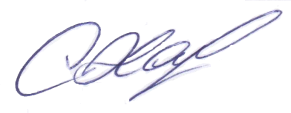 ДатаСодержание  мониторингаОбуч-ся03.09.Определение изучаемых лиц на страницах в социальныхсетях4-11 класс10.09.Изучение окружения и друзей обучающихся1-11 класс16.11.Выявление информации, выражающей гнев, ненависть, жестокость, наличие групп с агрессивными концепциями, склоняющих к противоправным действиям и т.п.Обуч-ся группы рискаВ течение уч.годаИзучение социальных сетей вновь принятых обучающихся5-11 класс17.01.Выявление информации, отрицающей семейные ценности или формирующей неуважение к родителям и (или) другим членам семьи1-9 класс03.02.Группы и сообщества, побуждающие обучающихся к совершению действий, представляющих угрозуих жизни и (или) здоровью, в том числе к причинению вреда своему здоровью, самоубийству.Обуч-ся группы риска1 раз в месяцПросмотр обновлений в социальных сетях обучающихся5-9 класс01.05.Выявление информации, побуждающей обучающихся вступить в различные секты1-9 классПостоянноИзучение социальных сетей по запросу педагогов1-9 класс